График распределения средней площади строящихся единиц Ханты-Мансийского автономного округа - Югры по годам выдачи разрешения на строительство, кв.м.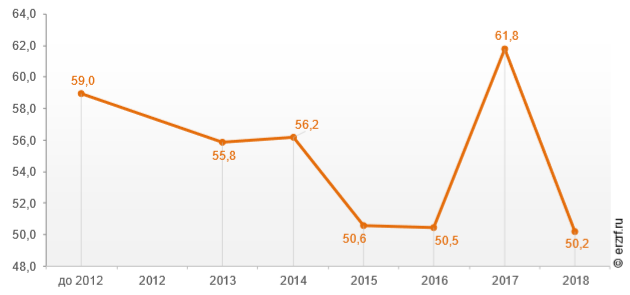 